Supplementary MaterialCadmium and chromium determination in herbal tinctures employing direct analysis by graphite furnace atomic absorption spectrometry (GF AAS)Agatha Merilin de Oliveira Lopesa, Paula Rocha Chellinib and Rafael Arromba de Sousa a* aDepartment of Chemistry, Universidade Federal de Juiz de Fora, Juiz de Fora, Brazil; bPharmacy Faculty, Universidade Federal de Juiz de Fora, Juiz de Fora, BrazilDepartment of Chemistry, Universidade Federal de Juiz de Fora, 36036-900, Juiz de Fora, MG, Brazil. E-mail: rafael.arromba@ufjf.edu.br Table S1. Instrumental parameters recommended by the manufacturer for the determination of cadmium and chromium by GF AASa without the chemical modifier b with the chemical modifierTable S2. Analysis of linear regression of the external calibration model for the determination of cadmium and chromium by direct analysis by GF AAS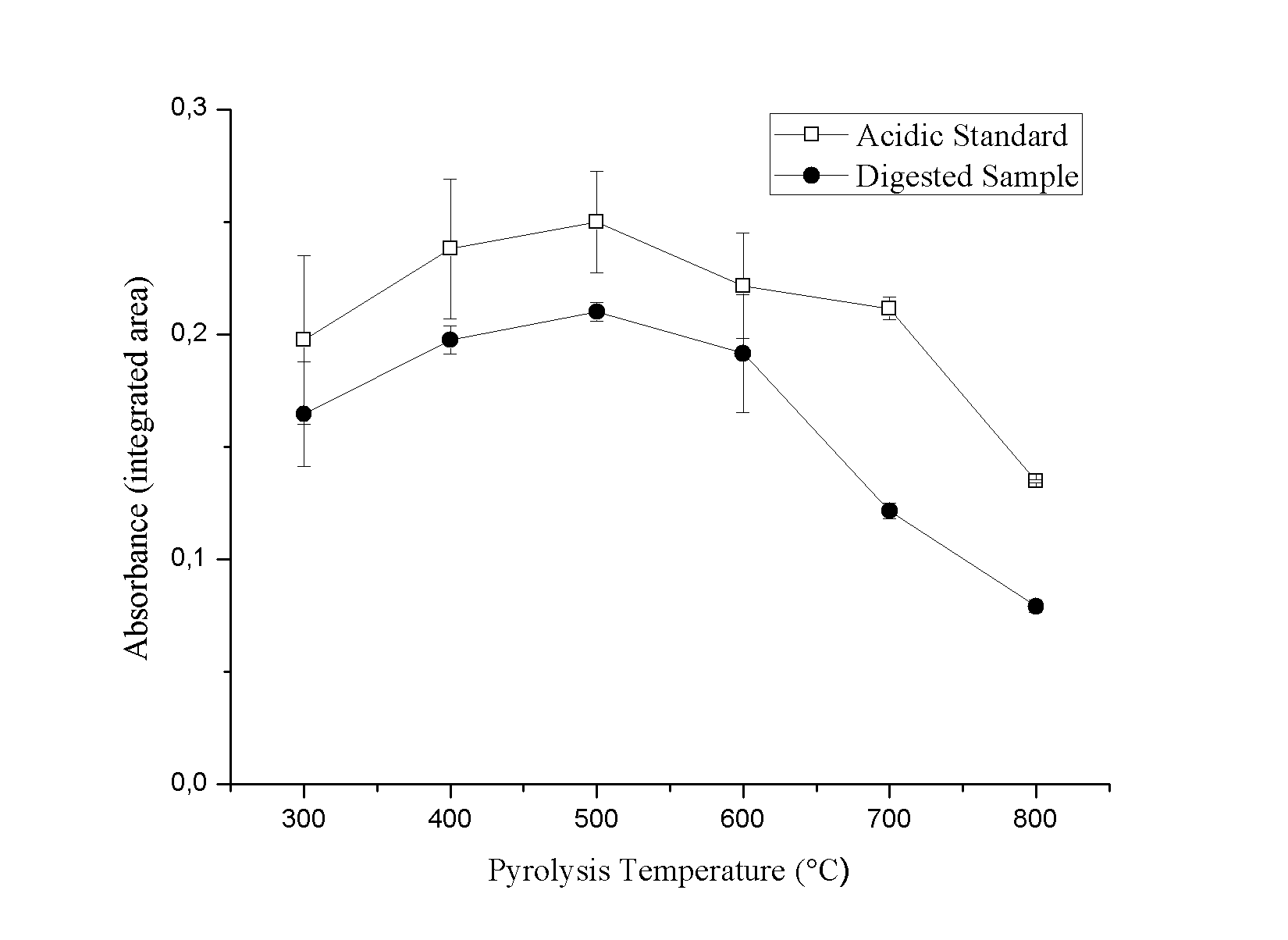 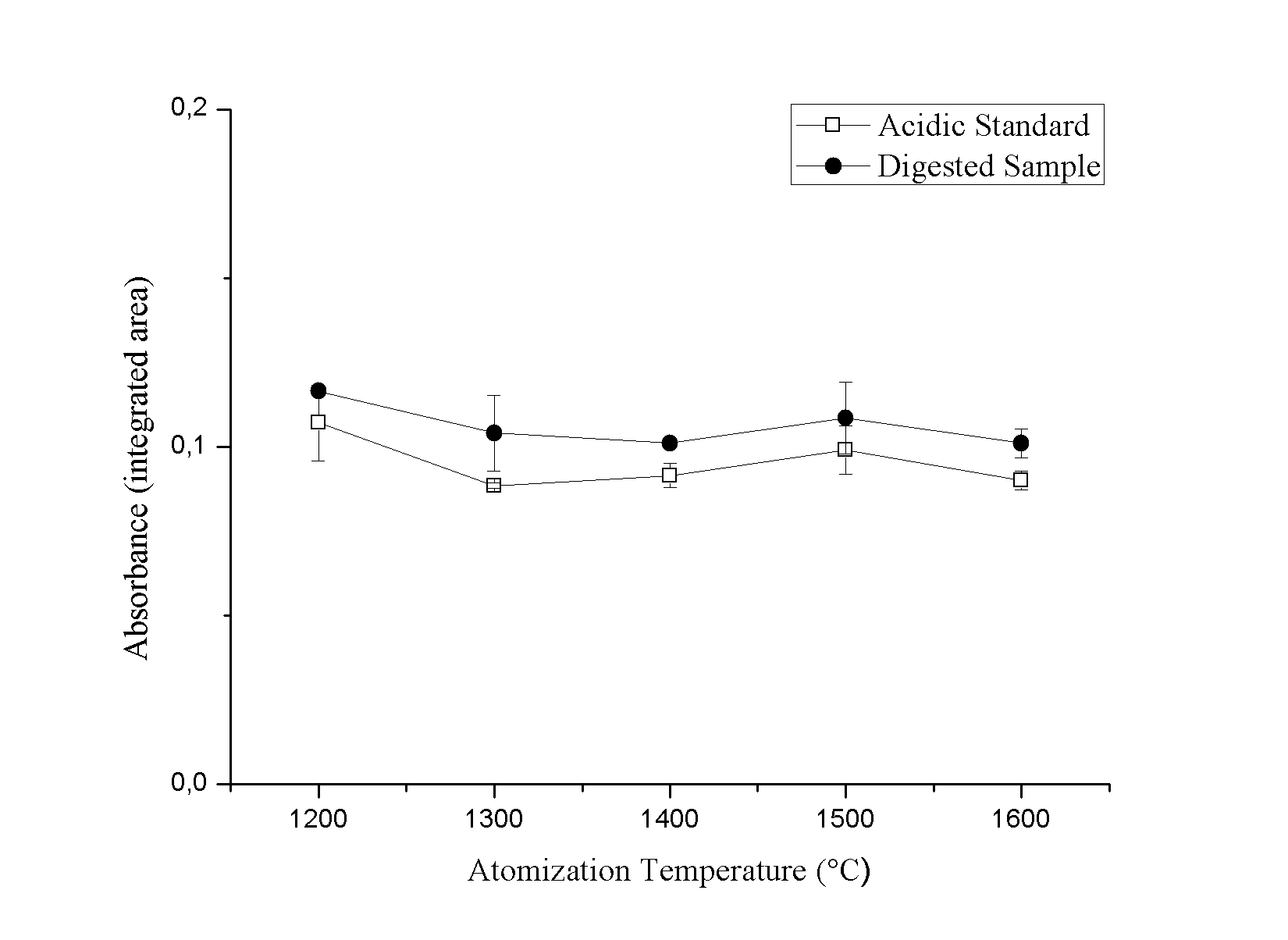 Figure S1. Pyrolysis and atomization temperature curves for Cd. Acidic standard and digested sample. Fixed values to the optimization, atomization temperature: 900°C and pyrolysis temperature: 500°C.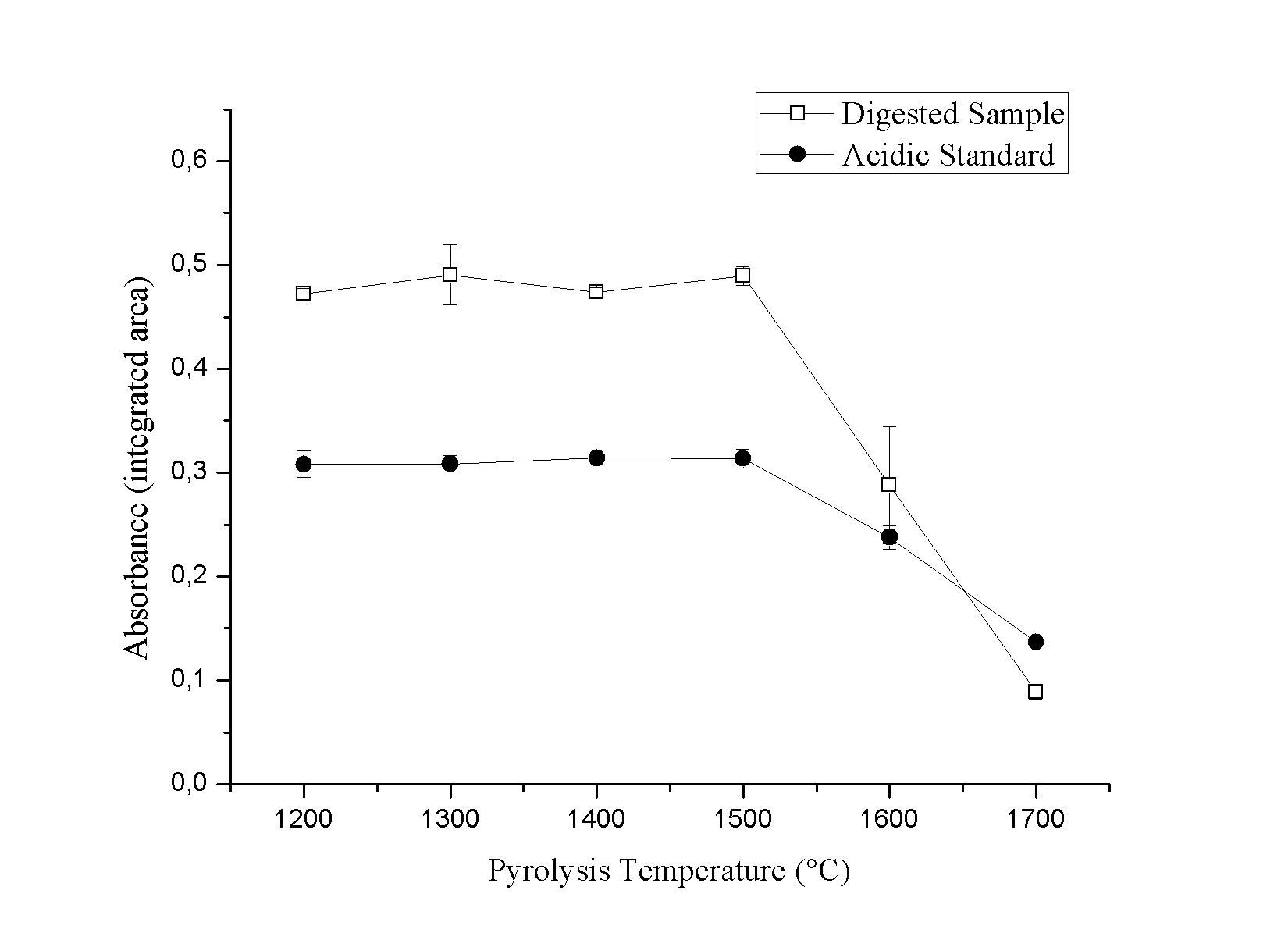 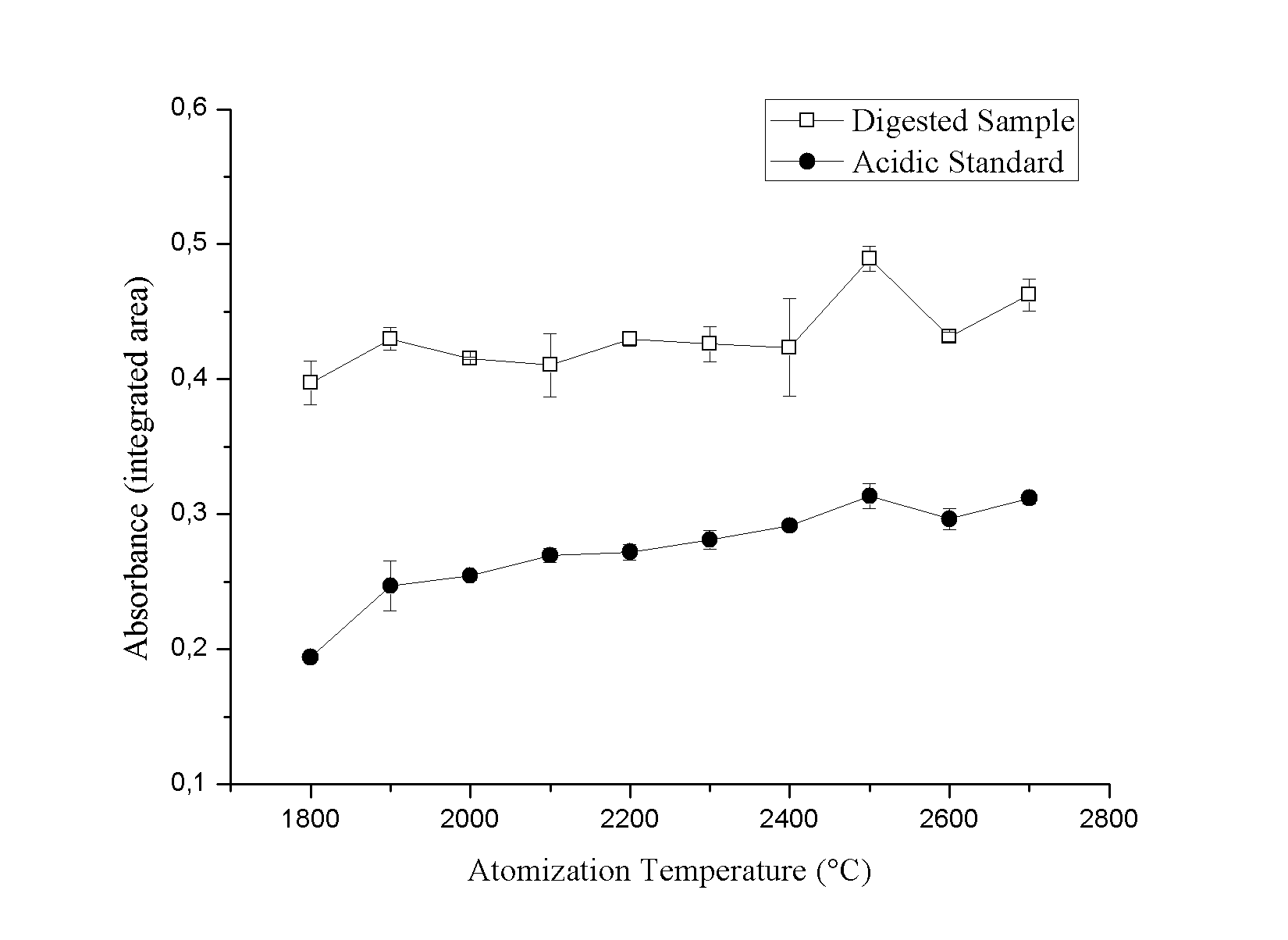 Figure S2. Pyrolysis and atomization temperature curves for Cr. Acidic standard and digested sample. Fixed values to the optimization, atomization temperature: 2500°C and pyrolysis temperature: 1500 °C.ParametersCadmiumChromiumPyrolysis Temperature (°C)300ª, 600b1200Atomization Temperature (°C)900ª, 1000b2500Chemical modifierPd or Mg(NO3)2 Mg(NO3)2Statistical testCadmiumChromiumShapiro-Wilk Test (Wtab = 0.859)Wcalc = 1.024Wcalc = 0.965Cochran Test (Ctab = 0.7808)Ccalc = 0.6504Ccalc = 0.4874Lack of adjust (Ffaj-tab = 4.53)Ffaj-calc = 3.21Ffaj-calc = 0.51Regression  (Freg-tab = 1.04)Freg-calc = 1347Freg-calc = 497R²0.99400.9909